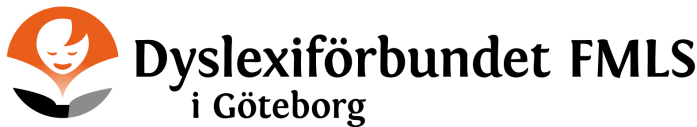 Bokträffar med Dyslexiförbundet FMLS i Göteborg.Vi träffas en gång i månaden och har läst månadens bok som vi samtalar om över en kopp kaffe eller te.  I mars har vi en författarafton där vi bjuder in Åke Edwarson. Vi träffas på Biblioteket i Härlanda i den lilla salen mellan kl 17.30 till 19.00 Välkommen.Vi frågor kontakta Anders Orest Dyslexiförbundet i Göteborg0708-283467Alla böcker finns nedladdningsbara på LegimusEn man som heter Ove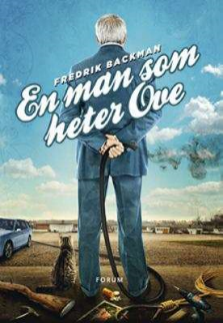 Fredrik Backman.Vi träffas på Lilla salen,Torsdagen 26 Sep kl 17.30 till 19.00Torka aldrig tårar utan handskar 1. Jonas Gardell.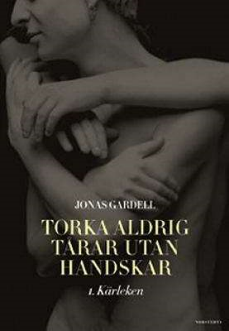 2 och 3 om man vill.Vi träffas på Lilla salen,Torsdagen 24 Oktkl 17.30 till 19.00Sju jävligt långa dagarJonathan Tropper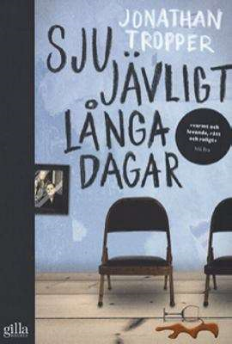 Vi träffas på Lilla salen. Torsdagen 21 Nov kl 17.30 till 19.00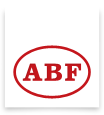 Svalorna flyger så att ingen längre kan se dem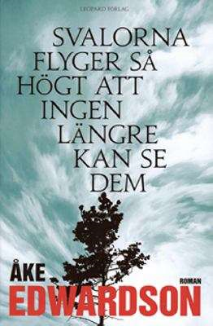 Eller en valfri Åke Edwardson.Vi träffas på Lilla salen, Torsdagen 19 Dec kl17.30 till 19.00VinterdagbokPaul Auster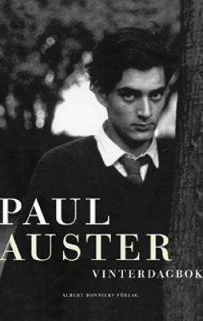 Vi träffas på Lilla salen,Torsdagen 23 Jan kl 17.30 till 19.00Innan floden tar oss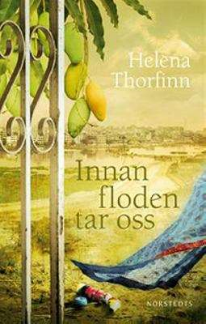 Helena ThorfinnVi träffas på Lilla salen,Torsdagen 20 feb kl 17.30-19.00Författarafton Torsdagen 6 mars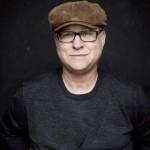  kl 18.30-20.00 MedÅke Edwardson i Stora Salen på Biblioteket i Härlanda